ВІДКРИТИЙ МІЖНАРОДНИЙ УНІВЕРСИТЕТ РОЗВИТКУ ЛЮДИНИ«УКРАЇНА»ІНСТИТУТ ПРАВА ТА СУСПІЛЬНИХ ВІДНОСИН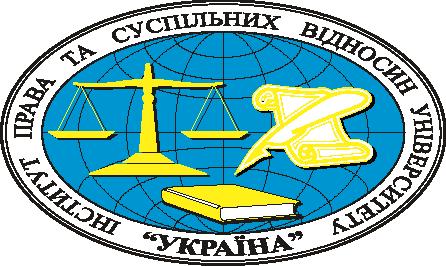 КАФЕДРА ГАЛУЗЕВОГО ПРАВА ТА ЗАГАЛЬНОПРАВОВИХ ДИСЦИПЛІН«ЗАТВЕРДЖУЮ»Проректор з навчально-виховної роботиКоляда О.П.«____»            2021 рокуСИЛАБУСнавчальної дисципліни  БЕЗПЕКА БІЗНЕСУ освітня програма «ПРАВО»(назва освітньої програми)другий (магістерський)(назва рівня вищої освіти)галузь знань 08 ПРАВО(шифр і назва галузі знань)спеціальність 081 ПРАВО(шифр і назва спеціальності)Рік навчання: , семестр:.Кількість кредитів: 3 (90)Форма підсумкового контролю: Мова викладання: українськаКиїв – 2021ОПИС НАВЧАЛЬНОЇ ДИСЦИПЛІНИ БЕЗПЕКА БІЗНЕСУ Галузь знань:	              08   «Право»Спеціальність:	              081 «Право»Освітньо-професійна програма: «Право»ПЕРЕДРЕКВІЗИТИ:Попередньо вивчені дисципліни – Кримінальне право, Кримінальний процес, Кримінально-виконавче право, Цивільне процесуальне право, Господарський процесПОСТРЕКВІЗИТИ:АНОТАЦІЯ ДИСЦИПЛІНИ: «Безпека бізнесу» є дисципліною, яка сприяє підготовці фахівців у сфері правоохоронної діяльності. Студенти отримують теоретичні знання і практичні навички щодо забезпечення безпеки бізнесу та дослідження актуальних проблем безпекознавчої компоненти підприємницьких структур. Фахівці з правоохоронної діяльності володіють знаннями щодо особливостей системи забезпечення безпеки бізнесу, проведення діагностики та оцінки безпеку бізнесу в практичній діяльності та шляхів зміцнення. По завершенню вивчення дисципліни «Безпека бізнесу» студенти можуть обґрунтовано використовувати професійно профільовані знання щодо забезпечення безпеки бізнесу у професійній сфері на основі системного підходу. А також ідентифікувати загрози і ризики безпеки бізнесу та її складових, шляхом використання аналітичних методів і методів моделювання.Мета дисципліни – вивчення основних понять, форм та способів захисту бізнесу юридичними засобами, фізичними та технічними методами на основі правових норм, правовим регулюванням відносин між суб'єктами підприємницької діяльності. Безпека бізнесу на сьогоднішній день, як перше видання подібного роду в Україні надає відповідні поради щодо підвищення ефективності управління бізнесом та його захисту, надає вичерпну інформацію стосовно діяльності страхових організацій і тієї допомоги, яку вони можуть надати реальному бізнесу.Дана дисципліна ставить за мету озброїти промисловців і підприємців методикою захисту власного життя та здоров'я близьких і рідних, містить поради щодо налагодження партнерських відносин з колегами по бізнесу й іншими людьми.Завдання дисципліни - спираючись на чинне законодавство України, автори даної дисципліни дають рекомендації щодо ефективної протидії промисловому шпигунству, коректного ведення конкурентної боротьби  та оптимальної взаємодії із правоохоронними й приватними охоронними структурами. Тематика тем курсуПоняття, зміст та потенційні загрози безпеці бізнесу.Проблеми законодавчого регулювання безпеки бізнесу.Фізична безпека та технології захисту.Основи фінансової та економічної безпекиБезпека вутрішньоофісної роботи. Протидія розкраданням, шахрайству, витоку інформаціїПравові та організаційні основи забезпечення захисту інформації в комп'ютерних мережах. Основні методи захистуФінансові шахрайства, тактика їx попередження в сфері бізнесуЗавдання та функції служби безпеки, охоронних підрозділів (працівників) по захисту  економічних інтересів Ділова розвідка як підсистема безпеки бізнесу Взаємодія з правоохоронними органами по забезпеченню безпеки бізнесуТЕМАТИЧНИЙ ПЛАНДенна форма навчанняФОРМИI МЕТОДИ НАВЧАННЯМетоди та форми організації та здійснення навчально-пізнавальноїдіяльності3 метою більш ефективної активізації навчально-пізнавальної діяльності студентів при вивченні навчальної дисципліни «Кримінальне право» можуть використовуватись: оглядові лекції, лекції з проблемних питань, робота в малих трупах, семінари-дискусії, ділові ігри, презентації, заняття із застосуванням комп'ютерної та телекомунікаційної техніки тощо.Кожен з видів методики застосовується викладачем на власний розсуд. При цьому, слід враховувати рівень підготовленості групи, кількість студентів, бажання студентів приймати участь в тому чи іншому виді методики активізації процесу навчання, а також особливості конкретної дисципліни.1.	За джерелом інформації:словесні: лекція (традиційна, проблемна тощо) із застосуванням комп'ютерних інформаційних технологій (презентація PowerPoint), семінари, пояснення, розповідь, бесіда;наочні: спостереження, ілюстрація, демонстрація;практичні: вправи.Наприклад, лекції з проблемних питань покликані сприяти розвитку логічного мислення студентів і характеризуються тим, що коло питань теми може обмежуватися двома - трьома ключовими моментами, увага студентів концентрується на матеріалі, що не знайшов відображення в підручниках, використовується досвід закордонних навчальних закладів з роздачою під час лекцій друкованого матеріалу та виділенням головних висновків з питань, що розглядаються. При читанні лекцій можуть даватись питання для самостійного їх осмислення.2.	За логікою передачі і сприйняття навчальної інформації: індуктивні,
дедуктивні, аналітичні, синтетичні.Наприклад, робота в малих трупах проводиться з метою активізації навчання при проведенні семінарських і практичних занять. Це так звані групи психологічного комфорту, де кожен учасник відіграє особливу роль і певними своїми індивідуальними якостями та знаннями доповнює інших. Використання цієї технологи дає змогу структурувати практично-семінарські заняття за формою і змістом, створює можливість для участі кожного студента в роботі за метою заняття, забезпечує формування особистісних якостей та досвіду спілкування. Така форма навчання використовується також з метою більш ґрунтовного засвоєння матеріалу, загострення уваги на особливо важливих аспектах, що містять в собі винесені на розгляд проблемні питання.За ступенем самостійності мислення: репродуктивні, пошукові, дослідницькі.За ступенем керування начальною діяльністю: під керівництвом викладача; самостійна робота студентів із книгою; виконання індивідуальних навчальних проектів, презентацій.Наприклад, презентації проводяться у формі виступів за результатами виконання письмових завдань, з науково-навчальними тезами, рефератами, доповідями перед аудиторією тощо, де також доцільно використовувати для представлення певних досягнень, результатів роботи групи, звіту про виконання індивідуальних завдань, демонстрації нових наукових поглядів, оригінальних висновків та пропозицій.Методи стимулювання інтересу до навчання і мотивації навчально-пізнавальної діяльності:Методи стимулювання інтересу до навчання: навчальні дискусії; створення ситуації пізнавальної новизни; створення ситуацій зацікавленості (метод цікавих аналогій тощо).Наприклад, семінари-дискусії (колоквіуми) проводяться для того, щоб сприяти обміну думками і поглядами учасників з приводу даної теми, а також розвинути мислення, допомагати формуванню поглядів і переконань, виробити вміння формулювати думки й висловлювати їх, вміння прислухатись до точки зору опонентів і «чути їх», навчитись оцінювати пропозиції інших людей, критично підходити до власних поглядів.Інклюзивні методи навчанняМетоди формування свідомості: бесіда, диспут, лекція, приклад, пояснення, переконання.Метод організації діяльності та формування суспільної поведінки особистості: вправи, привчання, виховні ситуації, приклад.3.	Методи мотивації та стимулювання: вимога, громадська думка.
Вважаємо, що неприпустимо застосовувати в інклюзивному вихованні методи
емоційного стимулювання – змагання, заохочення, переконання.4.	Метод самовиховання: самопізнання, самооцінювання, саморегуляція.5.	Методи	соціально-психологічної	допомоги: психологічне
консультування, аутотренінг, стимуляційні ігри.6.	Спеціальні методи: патронат, супровід, тренінг, медіація.7.	Спеціальні методи педагогічної корекції, які варто використовувати
для цілеспрямованого виправлення поведінки або інших порушень, викликаних спільною причиною. До спеціальних методів корекційної роботи належать: суб'єктивно-прагматичний метод, метод заміщення, метод "вибуху", метод природних наслідків і трудовий метод.СПИСОК ЛІТЕРАТУРИ:Основна  Конституція України [Електронний ресурс]: Закон України від 28.06.1996 № 254к/96-ВР. – Режим доступу: http://zakon2.rada.gov.ua/laws/show/254к/96-вр.Цивільний кодекс України [Електронний ресурс]: Кодекс від 16.01.2003 № 435-IV. – Режим доступу: http://zakon2.rada.gov.ua/laws/show/435-15.Господарський кодекс України [Електронний ресурс] : Кодекс від 16.01.2003 № 436-IV. – Режим доступу : http://zakon2.rada.gov.ua/laws/show/436-15.Про господарські товариства [Електронний ресурс] : Закон України від 19.09.1991 №1576-XII. – Режим доступу : http://zakon2.rada.gov.ua/laws/show/1576-12. Власюк О.С. Актуальні проблеми фінансової безпеки України в умовах посткризової трансформації : монографія / О. Власюк; Націонал. ін-т стратегічних досліджень. - К. : НІСД, 2014. – 428 с.Держава, підприємства та банки в системі антикризового управління : монографія за ред. д.е.н., проф.. Т.А. Васильєвої, к.е.н., О.Б. Афанасьєвої. - Суми : «Ярославна», 2013. – 488 с.Економічна безпека в умовах глобалізації світової економіки : [колективна монографія у 2т.]. - Дніпропетровськ: «ФОП Дробязко С.І.», 2014. – Т. 2. - 349 с.Економічна безпека держави / ред.: О. Власюк, А. Мокій. - Львів : Апріорі, 2013. – 835 с.Кубрак Н. Р. Потенціал еластичності у формуванні конкурентоспроможності промислових підприємств : монографія / Н. Кубрак, Є. Крикавський, Н. Косар. - Львів : Видавництво Львівської політехніки, 2013. - 202 с.29. Кульчій І.О. Антикризове управління: навчальний посібник. – Полтава: ПолтНТУ, 2016. – 120 с.30. Перхач О. Л. Корпоративні конфлікти та методи їх подолання: навчальний посібник / О. Перхач, Н. Подольчак; М-во освіти і науки України, Нац. ун-т «Львівська політехніка». - Львів : Видавництво Львівської політехніки, 2014. - 191 с.Петрович Й. М. Стратегічне управління конкурентоспроможністю промислового підприємства : монографія / Й. Петрович, О. Кривешко, І. Ступак; ред. Й. М. Петрович. - Львів: Видавництво Львівської політехніки, 2012. - 226 с.Подольчак Н Ю. Менеджмент управлінських конфліктів у діяльності машинобудівних підприємств : монографія / Н. Подольчак, Г. Ковальчук. - Львів : Львівська політехніка, 2015. - 190 с.Фінансовий менеджмент : навчальний посібник / за заг. ред. І. О. Школьник та В. М. Кремень; [І. О. Школьник, В. М. Кремень, С. М. Козьменко та ін.]. – Київ : Центр учбової літератури, 2014. – 488 с.Фінансовий менеджмент: навч. посібник / Д. І. Дема, Л. М. Дорохова, О. М. Віленчук [та ін.]. - Житомир: ЖНАЕУ, 2014. – 478 с.Черевко О. В. Стратегічні пріоритети детінізації економіки України у системі економічної безпеки : макро та мікро вимір : монографія / Черевко О. В., Мігус І. П., Зачосова Н. В. // Черкаси: Вид-во ПП Чабаненко Ю. А. – Черкаси, 2014. – 370 с.Додаткова1. Белов, П. Г. Теоретические основы системной инженерии безопасности / П. Г. Белов. - М. : ГНТП «Безопасность», 1996.2. Берлач А.І. Безпека бізнесу: Навч. посіб. / А.І. Берлач Берлач – К.: Університет “Україна”, 2007. – 280 с.3. Гапоненко В.Ф. Экономическая безопасность предприятий. Подходы и принципы / В.Ф. Гапоненко, А.А. Беспалько, А.С. Власков - М.: Ось-89, 2007. - 208 с.4. Гусев В.С. Экономика и организация безопасности хозяйствующих субъектов. Учебник / В.С. Гусев, Б.И. Кузин, М.Д. Медников и др.— СПб.: ИД «Очарованный странник», 2001. — 256 с.5. Кнорринг В.И. Теория, практика и искусство управления: Учебник для вузов. - М.: Издательская группа НОРМА-ИНФРА-М, 1999. - 528 с.6. Куркін М. В. Контроль та захист економічної безпеки діяльності підприємств / М.В. Куркін, В.Д. Понікаров – Х. : ФОП Павленко О. Г., ВД «ІН ЖЕК», 2010. – 300 с.7. Оберемчук В.Ф. Стратегія підприємства: Короткий курс лекцій. - К.: МАУП, 2000. - 128 с.8. Отенко І. П. Економічна безпека підприємства : навчальний посібник / І. П. Отенко, Г. А. Іващенко, Д. К. Воронков. – Х. : Вид. ХНЕУ, 20129. Подольчак Н. Ю. Організація та управління системою фінансовоекономічної безпеки Навчальний посібник / Подольчак Н. Ю., Карковська В. Я. - Львів: Видавництво Львівської політехніки, 2014. 268 с.10. Прохтеев, А. А. Национальная безопасность: основы теории, сущность, проблемы / А.А. Прохтеев. - М., 1995.11. Спивак В.А. Корпоративная культура. - СПб.: Питер, 2001.- 352 с.12. Фирсова О.А. Экономическая безопасность предприятия: учебнометодическое пособие / О.А. Фирсова. - МАБИВ; Орел; 201413. Холл Р.Х. Организации: структуры, процессы, результатьт/ Пер. с англ. - СПб.: Питер, 2001.- 51214. Калядин, А. Ключевой компонент общей системы безопасности // Мировая зкономика и международные отношения. - 2006. - N21 . 1315. Пороховский, А. А. Вектор зкономического развития / А. А. Пороховский, - М. : ТЕИС, 2002.16. Чернышов В.Н. Человек и персонал в управлении. / Чернышов В.Н., Двинин А.Л. - СПб.: Энергоатомиздат. Санкт-Петербургское отд-ние, 1997. - 568 с.17. Власов П.К. Психология формировавания стратегии организации на этапе замысла. - СПб.: Изд-во с.-Петерб. ун-та, 2001. - 268 с.18. Белогуров В.П. Основы управления: Учебное пособие.- Харьков: Консум, 2003. - 240 с. 19. Олейников, Е. А. Основы инвестирования : учеб. пособие / Е. А. Олейников, Е. Ю. Пинчукопа. - М. : Рос. зкон. акад., 1998.20. Илларионов А. Критерии зкономической безопасности / / Вопросы зкономики, 1998, № 10.21. Крамаренко В.І. Управління персоналом фірми: Навчальний посібник. - К.: ЦУЛ, 2003.- 272 с.22. Селезнев, А., Доценко, Н. Доходный потенциал регионов и его общегосударственное значение / А. Селезнев, Н. Доценко // Экономист. - 2006. - № 9.ІНФОРМАЦІЙНІ РЕСУРСИ 1.  www.minfm.gov.ua - Міністерство фінансів України. 2. www.rada.kiev.ua - Верховна Рада України. 3. www.ukrstat.gov.ua - Державна служба статистики України. 4. http://www.rnbo.gov.ua – Рада національної безпеки і оборони України 5. http://www.niss.gov.ua – Національний інститут стратегічних досліджень. 6. www.bank.gov.ua - Національний банк УкраїниІНФОРМАЦІЯ ПРО ВИКЛАДАЧАІНФОРМАЦІЯ ПРО ВИКЛАДАЧАКафедраКафедра галузевого права та загальноправових дисциплін - кабінет № 502Прізвище, ім’я та по батькові викладача, науковий ступінь і вчене звання, посадаПетров В..В., професор кафедри галузевого права та загальноправових дисциплін, кандидат юридичних наук, доцентАсистент викладачаПрофайл викладачаКонтактна інформація викладача (-ів)Телефон викладача: Електронна пошта:Вайбер:  Кабінет: 502 (ІІІ корпус)Сторінка курсу в Moodlehttps://vo.uu.edu.ua/course/view.php?id=13842Сторінка курсу в MoodleДні занятьКонсультаціїПеріодично згідно графіку консультацій на протязі вивчення курсу навчальної дисципліниФорма навчанняСеместрУсього (годин/кредитів ECTS)ЛекціїПракт. заняттяЛабораторніСамос-тійна роботаКР / КПрФорма сем. контролюДенна:90/3161460№Назва темиВсього ГодинЛекціїСемінариСамостійна робота1.Поняття, зміст та потенційні загрози безпеці бізнесу102262.Проблеми законодавчого регулювання безпеки бізнесу.102263.Фізична безпека та технології захисту.664.Основи фінансової та економічної безпеки102265.Безпека внутрішньоофісноїроботи. Протидіярозкраданням, шахрайству,витоку інформації102266.Правові та організаційні основи забезпечення захистуінформації в комп'ютернихмережах. Основні методизахисту102267.Фінансові шахрайства, тактикаїx попередження в сферібізнесу102268.Завдання та функції службибезпеки, охоронних підрозділів(працівників) по захисту економічних інтересів 8269.Ділова розвідка як підсистемабезпеки бізнесу82610.Взаємодія з правоохороннимиорганами по забезпеченнюбезпеки бізнесу826Всього за курсом 90 161460